Консультация  для  педагогов.                                                                                                                                  Нейроигры – эффективный  инструмент  в  работе  с  детьми  ОВЗ.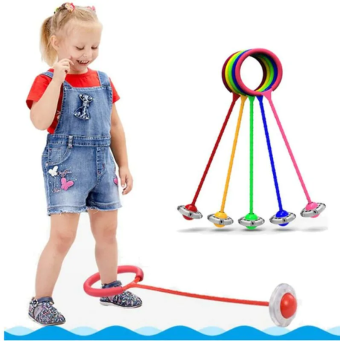 Результаты исследований Артёмовой К.С. (2013) показывают, что у детей с  нарушениями речи  в основе нарушений лежат недостаточно развитые функции отделов мозга, отвечающих за переработку слуховой информации, так же  несформированность контроля деятельности.  Необходимо так организовать процесс обучения, чтоб были возможны новообразования мотивационно-личностной сферы. ФГОС ДО ставит перед дошкольной образовательной организацией задачу обеспечить равные возможности для полноценного развития каждого ребёнка независимо от каких-либо особенностей, должны быть созданы необходимые условия для коррекционной помощи на основе специальных педагогических подходов. В этих условиях использование нейрокоррекционных игр и упражнений как средства повышения эффективности коррекционной работы на  занятиях в ДОУ и создания мотивации для воспитанников является важным и актуальным.Ведущим  видом  деятельности  детей  дошкольного  возраста  является,  конечно  же  игра.  А  нейроигры  являются доступным  средством,  позволяющим  создать  новые  нейронные  связи  и  улучшить  работу  головного  мозга,  отвечающего  за  развитие  психических  процессов  и  интеллекта.У  детей  имеющих  нарушения  речи,  как  правило  наблюдаются  нарушения  высших  психических  функций,  эмоционально-волевой  и  двигательной   сферы,  что  свидетельствует  о  поражении  со  стороны  центральной  нервной  системы  в целом,  либо  незрелости  определённых  структур  головного  мозга.Все эти трудности у детей с точки зрения нейропсихологии тесно переплетаются с проблемами логопедии, поэтому использование нейропсихологических методов и приёмов, дают возможность более эффективно вести коррекционную работу.  Нейропсихологический подход предполагает коррекцию  нарушений речевых и психических процессов ребёнка через движение.        Преимущества использования нейроигр в логопедической практике:- игровая форма обучения;-эмоциональная привлекательность;-многофункциональность;-автоматизация звуков в сочетании с двигательной активностью, а не статичное выполнение заданий только за столом;-формирование стойкой мотивации и произвольных познавательных интересов;-формирование партнерского взаимодействия между ребенком и учителем – логопедом;Активизация работы с родителями, повышение компетентности родителей в коррекционно-развивающем процессе.С помощью нейропсихологических игр и упражнений решаются следующие задачи:1. Ребенок учится чувствовать своё тело и пространство вокруг.2. Развивается зрительно-моторная координация (глаз-рука, способность точно направлять движение)3. Формируется правильное взаимодействие рук и ног.4. Развивается слуховое и зрительное внимание.5. Ребенок учится последовательно выполнять действия, разбивая его на ряд задач, и др.Система упражнений с нейрокоррекцией  проходит во время логопедических занятиях на всех этапах, от момента выполнения подготовительных артикуляционных упражнений до автоматизации поставленного звука на материале чистоговорок и  стихотворений.На первом этапе для формирования необходимого артикуляционного применяется  метод биоэнергопластики с дидактической куклой Лягушкой-Болтушкой, тактильно-кинестетическую стимуляцию с массажными ковриками. Зеркальное рисование, когда ребенок рисует одновременно двумя руками симметричные линии, спирали, восьмерки, произнося нужный нам звук.   Рисование  двумя  руками  - путь  к  успеху.  Одновременные  движения  обеих  рук  активируют  сразу  оба  полушария,  а  это  значит  слаженность  в  работе  полушарий.Кинезиологические дорожки  для обеих рук с одновременным проговариванием изолированного звука. Направлены на развитие координации, формирование содружественных движений двумя руками. Когда левая и правая рука выполняют одновременно разные движения.Упражнения на развитие межполушарного взаимодействия позволяют создать новые нейронные связи в коре головного мозга. У детей при этом наблюдается положительная динамика в коррекционном процессе, повышается мотивация и работоспособность,  формируется самоконтроль за речью, звуки быстрее автоматизируются. Такие игры, как «Кулак, ребро, ладонь», «Лезгинка», «Стул» «Стол», «Оладушки» очень любят дети, их можно усложнить, добавив между движениями хлопок.Гимнастику мозга можно использовать в качестве динамических пауз или как организационный момент перед началом занятия.  Отрабатываются слоговые цепочки и чистоговорки в сочетании с движениями.Корректурные пробы применяем для автоматизации звуков.Игры с тактильными мешочками, массажными мячиками, орешками. 1. перекладывание из правой руки в левую и наоборот 2. передача соседу и наоборот. 3. по кругу 4. перекрёстные движения (правая рука сверху, затем левая). Игры  с  мешочками  активизируют  весь  организм:  развивают  ориентировку  в  пространстве,  глазомер,  координацию,  регулируют  силу  и  точность  броска,  осанку,  смекалку,  способствуют  общей  двигательной   активности,  развитию  моторики  рук,  которая  имеет  особое  значение  для  развития  функций  мозга  ребёнка  и  развития  речи.Также  существуют  такие  нейротренажёры,  как:  Нейроскакалка  и  Нейровосьмёрка, развивающие  межполушарные связи, скорость реакции, способность к быстрому переключению внимания и создает новые нейронные связи в головном мозге. Тренажеры развивают способность удерживать в голове и выполнять несколько действий одновременно, согласовывая их в общем ритме. При этом мозг насыщается кислородом, поднимается энергетический тонус, улучшается концентрация внимания и скорость переключения мыслительных процессов.Балансировочная подушкаФизиологи и нейропсихологи не устают повторять: дети развиваются через движение!  Если движения недостаточно, то страдают не только мускулы, недополучившие нагрузки, но и все высшие функции мозга — память, внимание, воля.Суперсила балансировочной подушки в том, что она заставляет наше тело работать, а мозжечок — координировать многочисленные сигналы, поступающие из разных уголков периферии. Для удержания равновесия на нестабильной опоре в теле включаются мышцы-стабилизаторы, а интенсивность сигналов, поступающий в мозг существенно возрастает. Чем интенсивнее работает мозг, тем выше эффективность и тем сложнее и надёжнее новые нейронные связи.
«Нейроклассики»Отличная, удивительная, веселая и динамичная игра на развитие концентрации внимания, памяти, крупной моторики, координации движений, также снимает стресс, депрессию и поднимает настроение.Таким  образом, следует  отметить,  что  систематическое использование нейропсихологических упражнений и игр        оказывает положительное влияние на коррекцию обучения, развития интеллекта и улучшает состояние физического здоровья, снижает утомляемость, повышает способность к произвольному контролю, а в свою очередь и способствует коррекции недостатков речевого развития дошкольников,  что  даёт  возможность  педагогам  более  качественно  и  интересно  вести  свою  работу.Список литературы:1. Актуальные проблемы нейропсихологии детского возраста: Учебное пособие/ Л.С. Цветкова, А.В. Семенович, С.Н. Котягина, Е.Г. Гришина, Т.Ю. Гогберашвили. – М. : 2001. 2. Семенович А.В. Введение в нейропсихологию детского возраста: Учебное пособие. – М.: Генезис, 2005. 3.Трясорукова  Т.П.  Развитие  межполушарного  взаимодействия  у  детей:  нейродинамическая  гимнастика.  Феникс,  2022                              Составила:  учитель-логопед  МАДОУ                         «Детский  сад  № 120»Новикова  Екатерина  Вячеславовна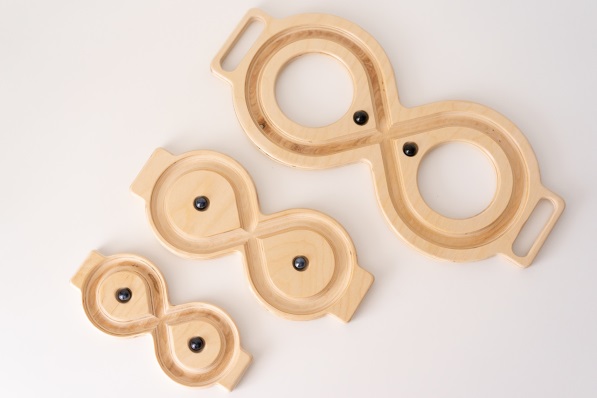 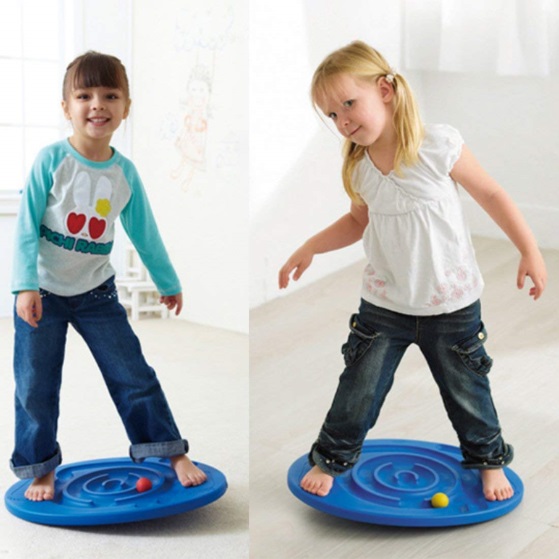 